Список участников I тура: категория А (учащиеся средних учебных заведений)Ахмедова Аиша Гаджиевна (Махачкала, Музыкальное училище имени Г. Гасанова, III курс)Барсуков Илья Владимирович (Астрахань, Музыкальный колледж им. М. Мусоргского, III курс)Бурняшева Дарья Владимировна (Волгоград, Волгоградская консерватория имени П. Серебрякова, факультет СПО, IV курс)Васильчикова Елена Алексеевна (Саратов, Саратовский областной колледж искусств, III курс)Джугенисова Зиза (Актау, Казахстан), Мангистауский колледж искусств, III курс)Джумабеков Тимур Рамилевич (Астрахань, Музыкальный колледж им. М. Мусоргского, III курс)Жданович Николай Егорович (Москва, Музыкальное училище имени Гнесиных, III курс)Иванов Александр Олегович (Москва, Музыкальное училище имени Гнесиных, IV курс)Кайралапова Сабина Рашидовна (Астрахань, Музыкальный колледж им. М. Мусоргского, II курс)Карскова Софья Дмитриевна (Саратов, Саратовский областной колледж искусств, III курс)Киченко Мария Сергеевна (Астрахань, Музыкальный колледж им. М. Мусоргского, II курс)Козачок Алексей Андреевич (Краснодар, Музыкальный колледжи им. Н. Римского-Корсакова, III курс)Курбанова Раксана (Актау (Казахстан), Мангистауский колледж искусств, III курс)Мартынович Дарья Сергеевна (Новороссийск, Музыкальный колледж им. Д. Шостаковича, III курс)Муратова Аиша Расуловна (Астрахань, Музыкальный колледж им. М. Мусоргского, IV курс)Некрасов Николай Валерьевич (Астрахань, Музыкальный колледж им. М. Мусоргского, IV курс)Поликарпова Любовь Александровна (Астрахань, Музыкальный колледж им. М. Мусоргского, IV курс)Птицына Виктория Александровна (Саратов, Саратовский областной колледж искусств, III курс)Снежкина Светлана Сергеевна (Астрахань, Музыкальный колледж им. М. Мусоргского, II курс)Сомов Виктор Александрович (Астрахань, Музыкальный колледж им. М. Мусоргского, II курс)Ташлыкова Полина Сергеевна (Астрахань, Музыкальный колледж им. М. Мусоргского, II курс)Умнягина Иоанна Вячеславовна (Москва, Музыкальное училище имени Гнесиных, III курс)Федорова Елена Сергеевна (Саратов, Музыкальное училище при СГК имени Л. Собинова, IV курс)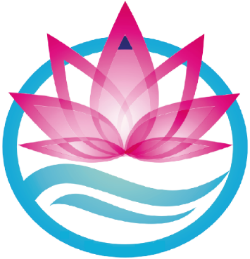 I Международный конкурс хоровых дирижеров«КАСПИЙСКАЯ ВОЛНА»14-16 марта 2023 г.Астрахань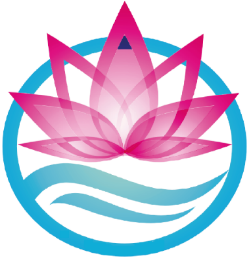 